UNIVERSIDAD AUTÓNOMA DE NAYARIT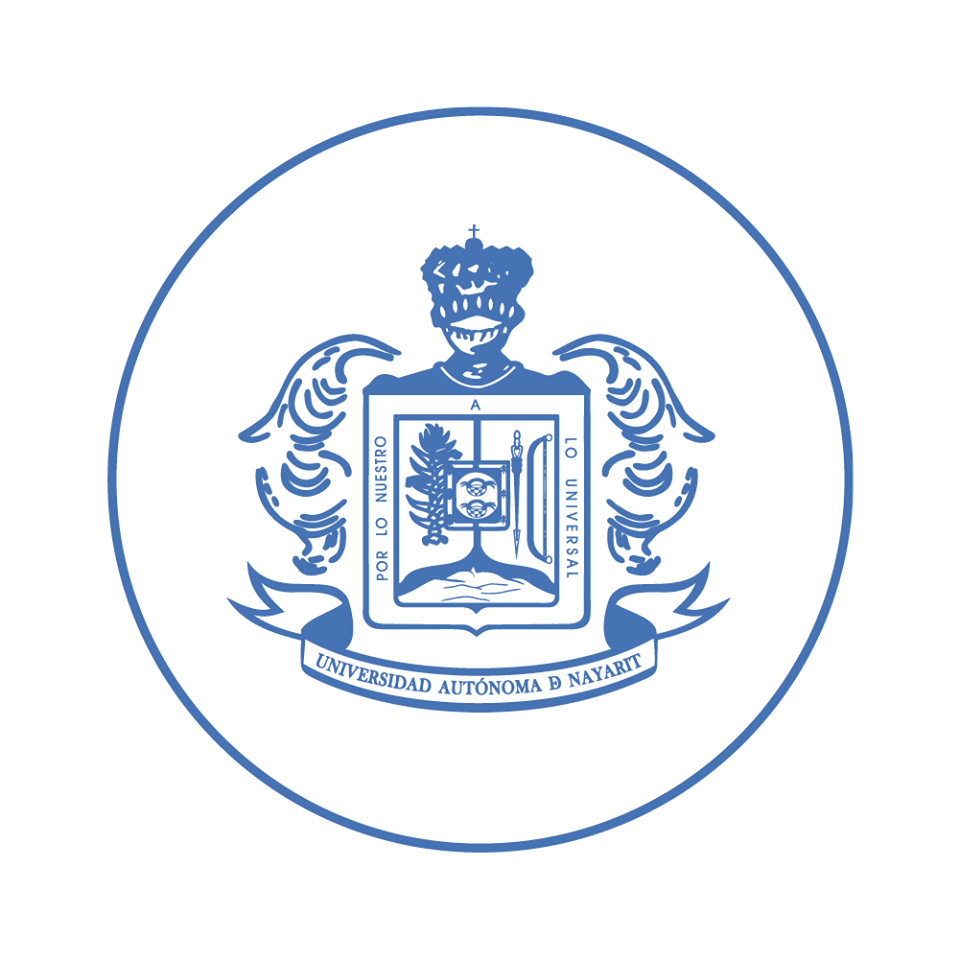 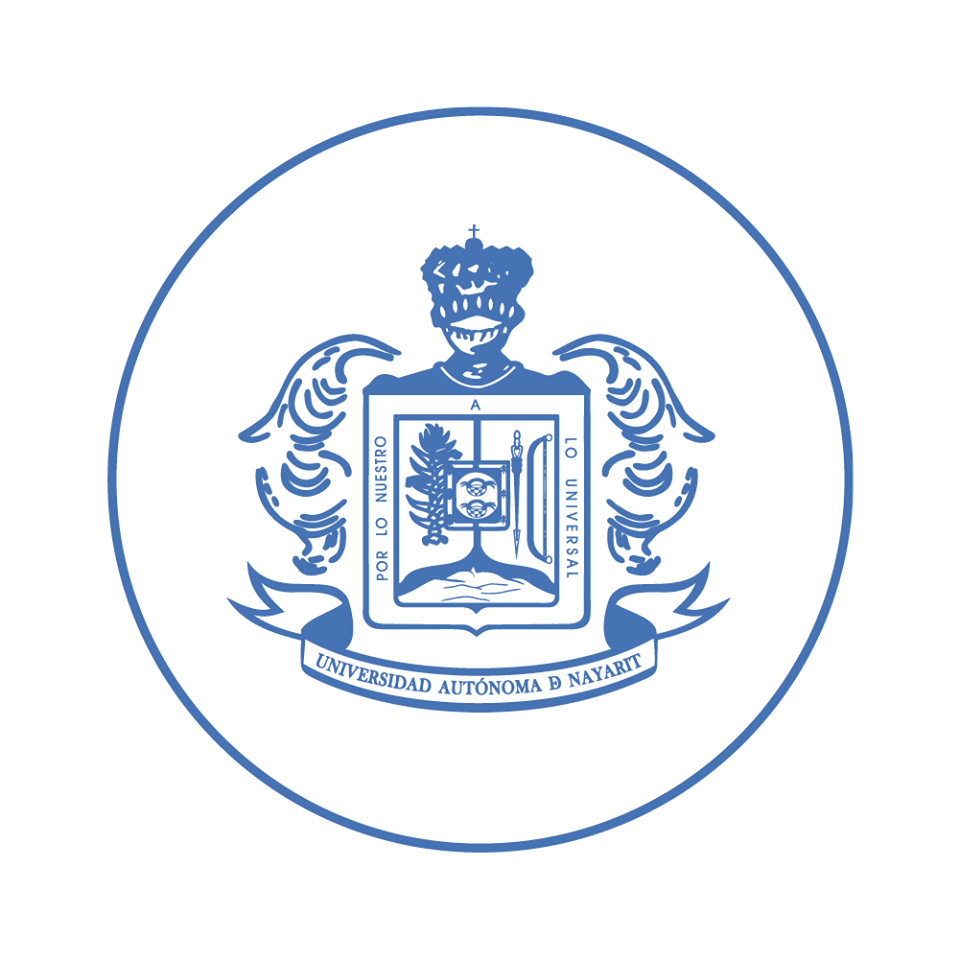  SECRETARÍA DE DOCENCIA          DIRECCIÓN DE DESARROLLO DEL PROFESORADO        FICHA DE REGISTRO DE CURSOS        UNIVERSIDAD AUTÓNOMA DE NAYARIT SECRETARÍA DE DOCENCIA          DIRECCIÓN DE DESARROLLO DEL PROFESORADOPROGRAMA DEL EVENTOCalendarización de actividades NOTA:La solicitud de registro de cursos debe entregarse en Dirección de Desarrollo del Profesorado con un mes de anticipación, acompañado de un oficio dirigido al Director de Desarrollo del Profesorado.Anexos  Currículum del Instructor/capacitadorRelación de docente participantes en el proceso de capacitación y actualización docenteInformesEdificio complex aula 3.10 en los siguientes horarios de 09:00 a 14:00 y de 17:00 a 20:00 horas, Teléfono 211-88-00 extensión 8839.Nombre del evento:__________________________________________________________Área o Unidad Académica responsable:__________________________________________Dirigido a docentes del programa académico: _____________________________________Coordinador del evento (nombre y correo electrónico): ______________________________Nombre del evento:__________________________________________________________Área o Unidad Académica responsable:__________________________________________Dirigido a docentes del programa académico: _____________________________________Coordinador del evento (nombre y correo electrónico): ______________________________Nombre del evento:__________________________________________________________Área o Unidad Académica responsable:__________________________________________Dirigido a docentes del programa académico: _____________________________________Coordinador del evento (nombre y correo electrónico): ______________________________Nombre del evento:__________________________________________________________Área o Unidad Académica responsable:__________________________________________Dirigido a docentes del programa académico: _____________________________________Coordinador del evento (nombre y correo electrónico): ______________________________Nombre del evento:__________________________________________________________Área o Unidad Académica responsable:__________________________________________Dirigido a docentes del programa académico: _____________________________________Coordinador del evento (nombre y correo electrónico): ______________________________Nombre del evento:__________________________________________________________Área o Unidad Académica responsable:__________________________________________Dirigido a docentes del programa académico: _____________________________________Coordinador del evento (nombre y correo electrónico): ______________________________Nombre del evento:__________________________________________________________Área o Unidad Académica responsable:__________________________________________Dirigido a docentes del programa académico: _____________________________________Coordinador del evento (nombre y correo electrónico): ______________________________Nombre del evento:__________________________________________________________Área o Unidad Académica responsable:__________________________________________Dirigido a docentes del programa académico: _____________________________________Coordinador del evento (nombre y correo electrónico): ______________________________Horario: ___________Horario: ___________Horario: ___________Horario: ___________Lugar del evento: _____________Lugar del evento: _____________Lugar del evento: _____________Lugar del evento: _____________Tipo de eventoCurso        (  ) Taller         (  )   Seminario  (  ) Diplomado (  )  OrientaciónOrientaciónOrientaciónDidáctica  (  )Disciplinar (  )       ModalidadPresencial         (   )  Semipresencial (   )  En línea            (   )   Duración Horas teoría:     ________Horas teoría:     ________ Fecha de inicio:    ___ /___/ ___Fecha de término: ___ /___/ ___ Fecha de inicio:    ___ /___/ ___Fecha de término: ___ /___/ ___ Fecha de inicio:    ___ /___/ ___Fecha de término: ___ /___/ ___ Fecha de inicio:    ___ /___/ ___Fecha de término: ___ /___/ ___ Fecha de inicio:    ___ /___/ ___Fecha de término: ___ /___/ ___   Duración Horas práctica:  ________Horas práctica:  ________ Fecha de inicio:    ___ /___/ ___Fecha de término: ___ /___/ ___ Fecha de inicio:    ___ /___/ ___Fecha de término: ___ /___/ ___ Fecha de inicio:    ___ /___/ ___Fecha de término: ___ /___/ ___ Fecha de inicio:    ___ /___/ ___Fecha de término: ___ /___/ ___ Fecha de inicio:    ___ /___/ ___Fecha de término: ___ /___/ ___   Duración Total de horas:  ________Total de horas:  ________ Fecha de inicio:    ___ /___/ ___Fecha de término: ___ /___/ ___ Fecha de inicio:    ___ /___/ ___Fecha de término: ___ /___/ ___ Fecha de inicio:    ___ /___/ ___Fecha de término: ___ /___/ ___ Fecha de inicio:    ___ /___/ ___Fecha de término: ___ /___/ ___ Fecha de inicio:    ___ /___/ ___Fecha de término: ___ /___/ ____________________________Nombre y Firma del Coordinador del evento_________________________Nombre y Firma del Coordinador del evento_________________________Nombre y Firma del Coordinador del evento______________________________Nombre y Firma del Coordinador del Programa Académico ______________________________Nombre y Firma del Coordinador del Programa Académico ______________________________Nombre y Firma del Coordinador del Programa Académico ______________________________Nombre y Firma del Coordinador del Programa Académico ______________________________Nombre y Firma del Coordinador del Programa Académico ____________________________Fecha, nombre y firma de quien recibió____________________________Fecha, nombre y firma de quien recibió____________________________Fecha, nombre y firma de quien recibió____________________________Fecha, nombre y firma de quien recibió____________________________Fecha, nombre y firma de quien recibió____________________________Fecha, nombre y firma de quien recibió____________________________Fecha, nombre y firma de quien recibió____________________________Fecha, nombre y firma de quien recibióObjetivo: General : Objetivos específicos : Objetivo: General : Objetivos específicos : Unidades de competencia:Unidades de competencia:Temas y subtemas: Temas y subtemas: Bibliografía básica:Bibliografía básica:Estrategias didácticasRecursos didácticosInstrumentos y mecanismo de              Evaluación  Mes 1  Mes 1  Mes 1  Mes 1Mes 2Mes 2Mes 2Mes 2Mes 3 Mes 3 Mes 3 Mes 3 Mes n Mes n Mes n Mes n ACTIVIDADES 1234123412341234